Mardi  26 mai 2020Matin 1- Dictée flash du jour 2Leur dicter et à faire dans le cahier violet puis corriger les fautes en vert.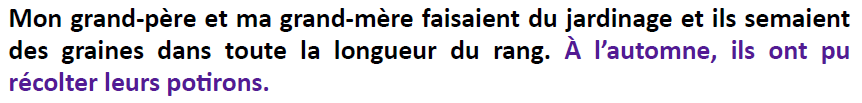 2- Etude De la Langue, EDL jour 2 :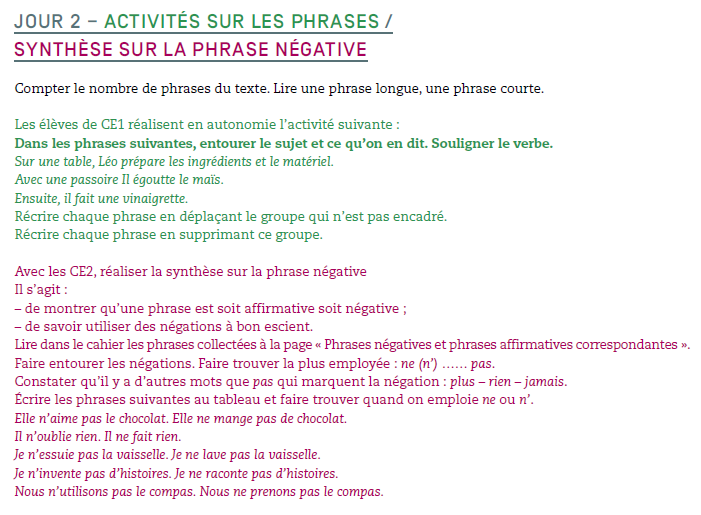 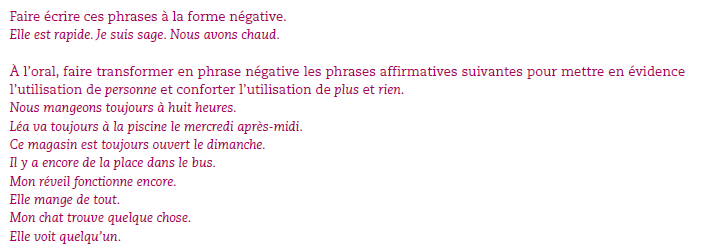 3- Mathématiques		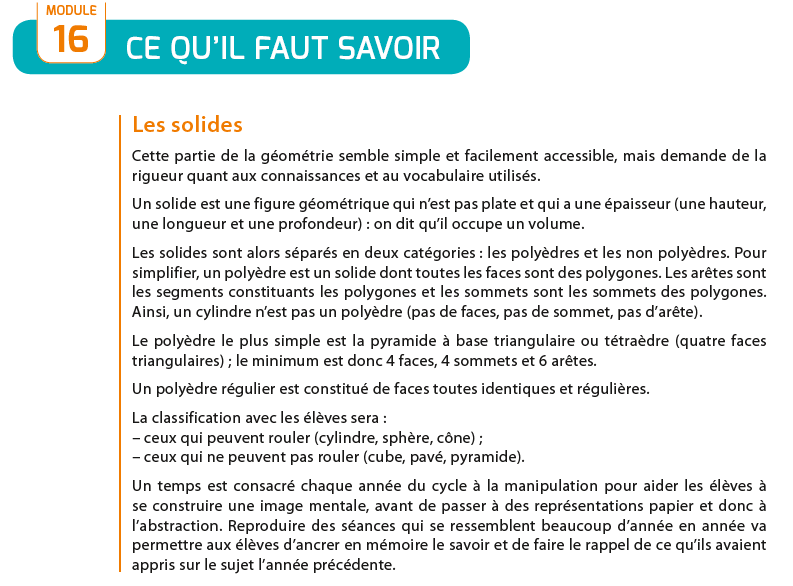 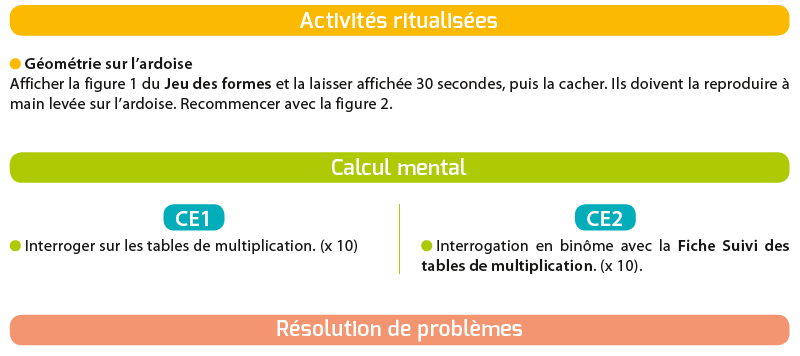 Résoudre 2 problèmes de plus dans le mini fichier problème 2.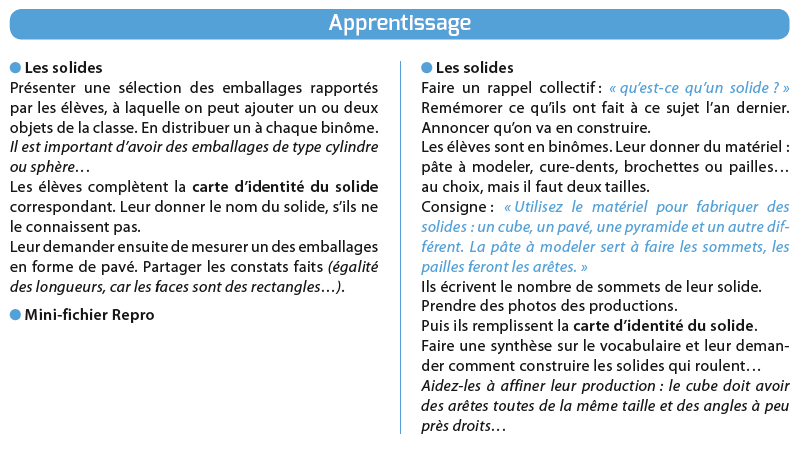 Après-midi1- 30 minutes de lecture  2-Temps :	3- Ecriture :	Avancer d’une page dans le cahier d’écriture.4- Observ’Art via le lien	http://apreslaclasse.net/index.php/2018/06/03/observart/Ce1 :Ma famille, l’arbre généalogiqueCe2 :La préhistoire- faire les pages 3 et 4 du document puis corriger.- coller les feuilles après celles d’hier (cahier vert côté temps).- lire et faire les pages 3 à 5 du document Préhistoire CE2.- coller les pages corrigées dans le cahier de temps.